STROKE Orthoptic Referral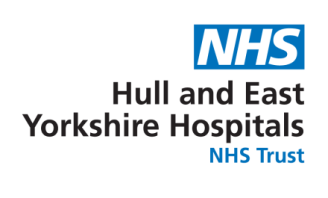 Name: Sheila Current ward:DOB:Consultant:HEY:Referring clinician:NHS:Designation:Details of condition:  Details of condition:  Date of onset: Clinical diagnosis:MRI / CT date and report:Clinical diagnosis:Ocular symptoms (please mark with a )Ocular symptoms (please mark with a )Ocular symptoms (please mark with a )Ocular symptoms (please mark with a )Ocular signs (please mark with a )Ocular signs (please mark with a )Ocular signs (please mark with a )Ocular signs (please mark with a )Double visionReading difficultiesSquint / turn in eyesPtosis (lid droop)Blurred vision Visual field lossDefective eye movementsAbnormal pupilsNystagmus (wobbling eyes)Closing one eyeMisjudging distanceFamily concernsOcular HistoryGlassesY/NDoes the patient usually wear glasses?Does the patient need glasses?Does the patient have their glasses?General Information                                                                                                                                  Y/NGeneral Information                                                                                                                                  Y/NCan the patient come to the eye clinic (walking / in wheelchair)? YesYesindependentlyYes mobileDoes the patient require a ward visit?Is the patient ready for immediate assessment?Please e-mail referral for the attention of Orthoptic Department to both:a.lindstrom@nhs.net  and m.maqsud@nhs.netor fax to: 01482 816749or post to: A Lindstrom, Orthoptic Department, Eye Hospital, Fountain Street, HRI